Акция «Памятник» в  агрогородке  Белица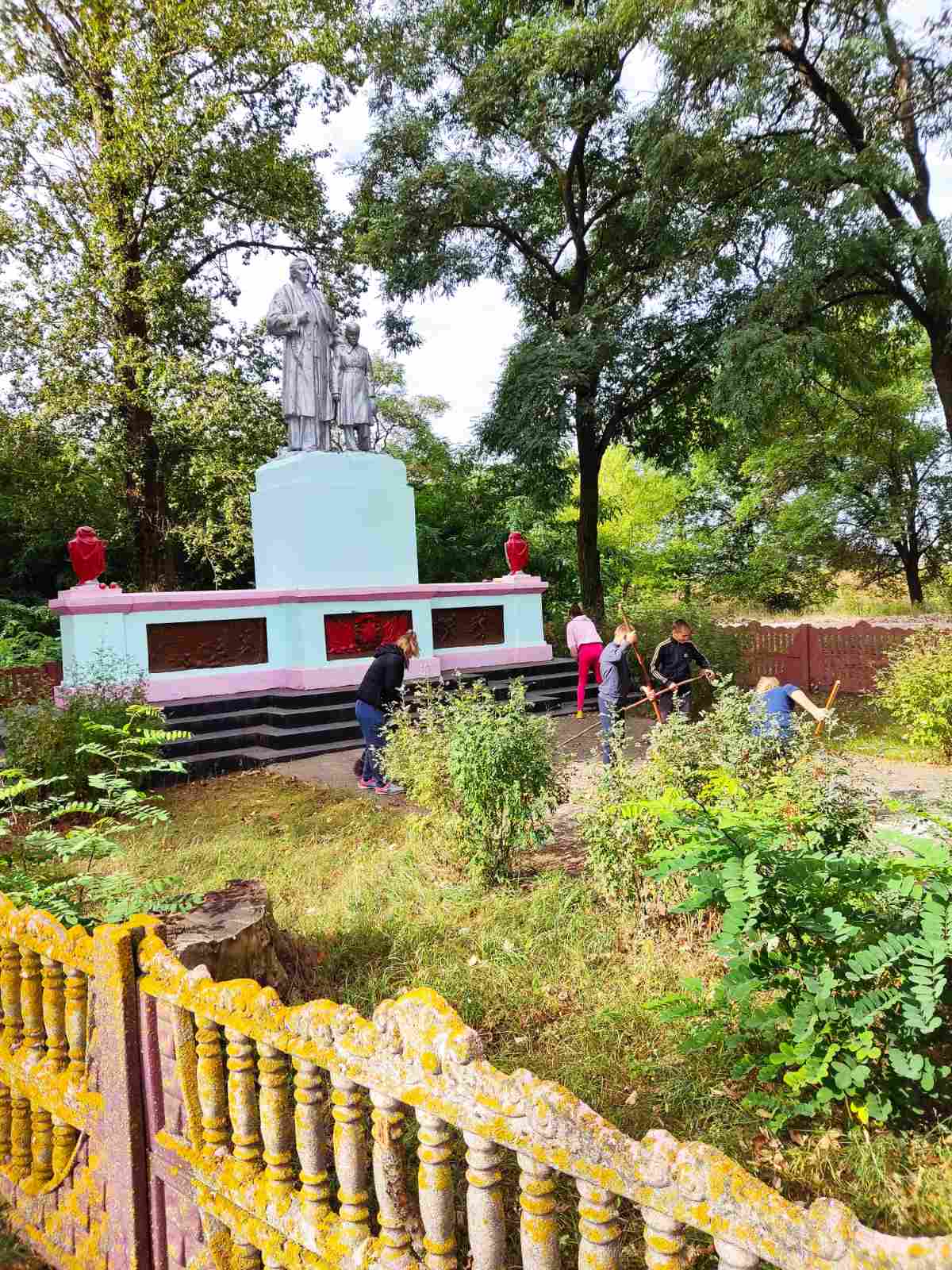 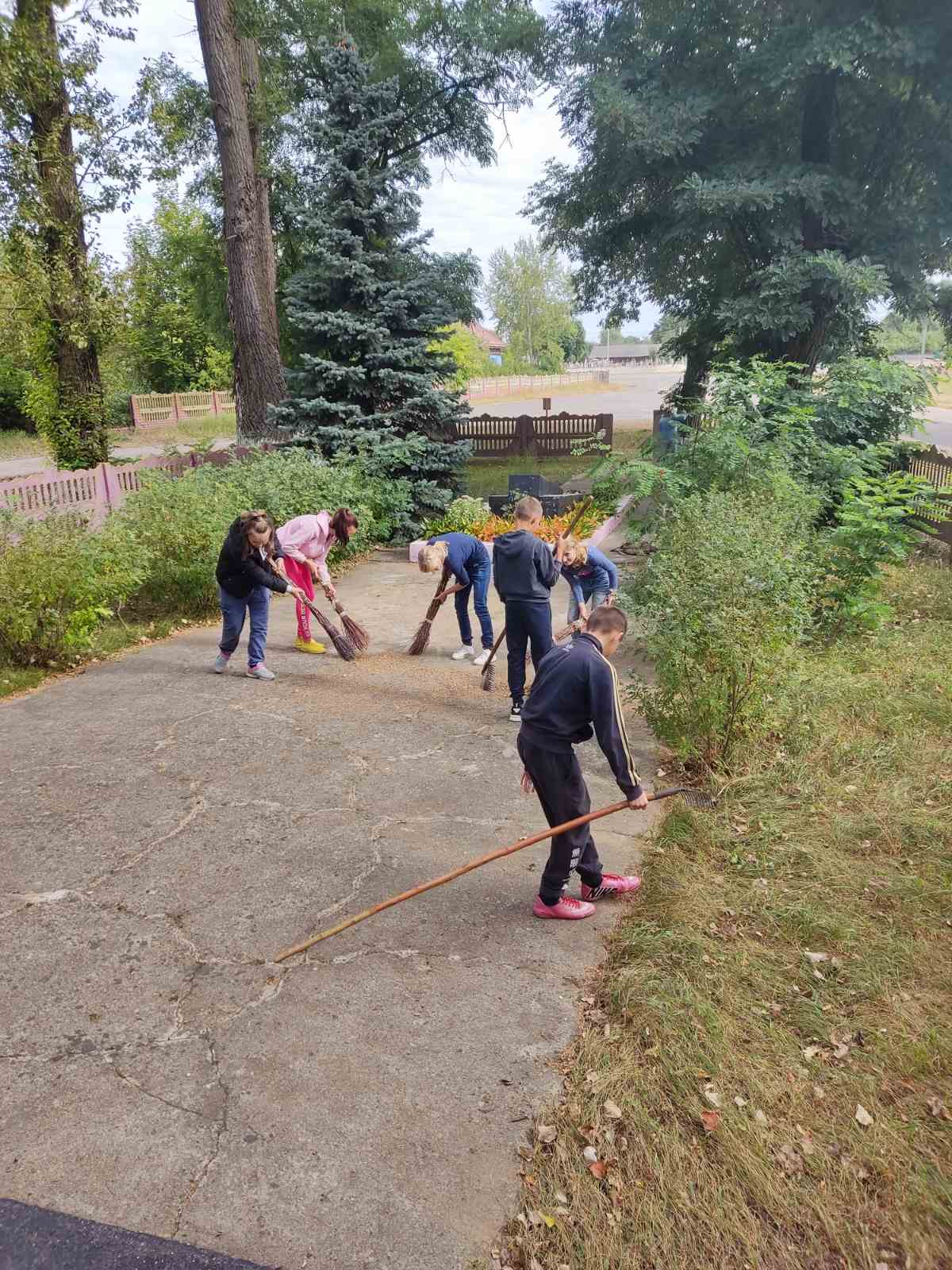 Дни здоровья совместно с учителем физической культуры 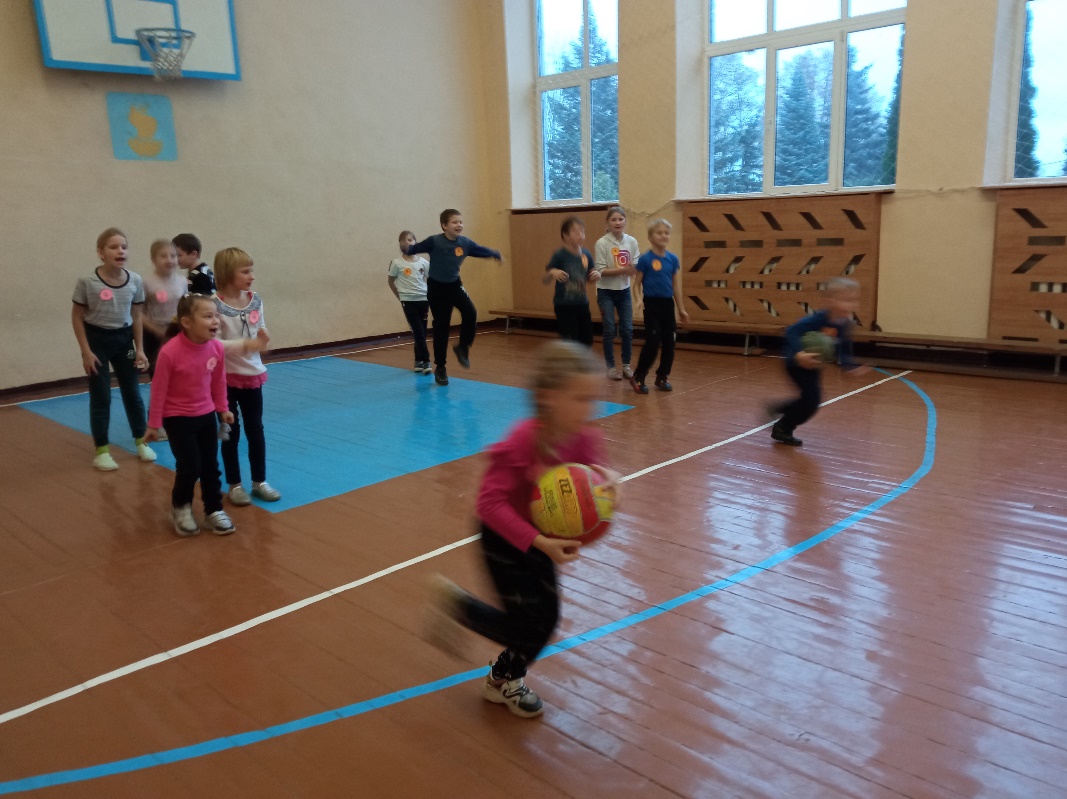 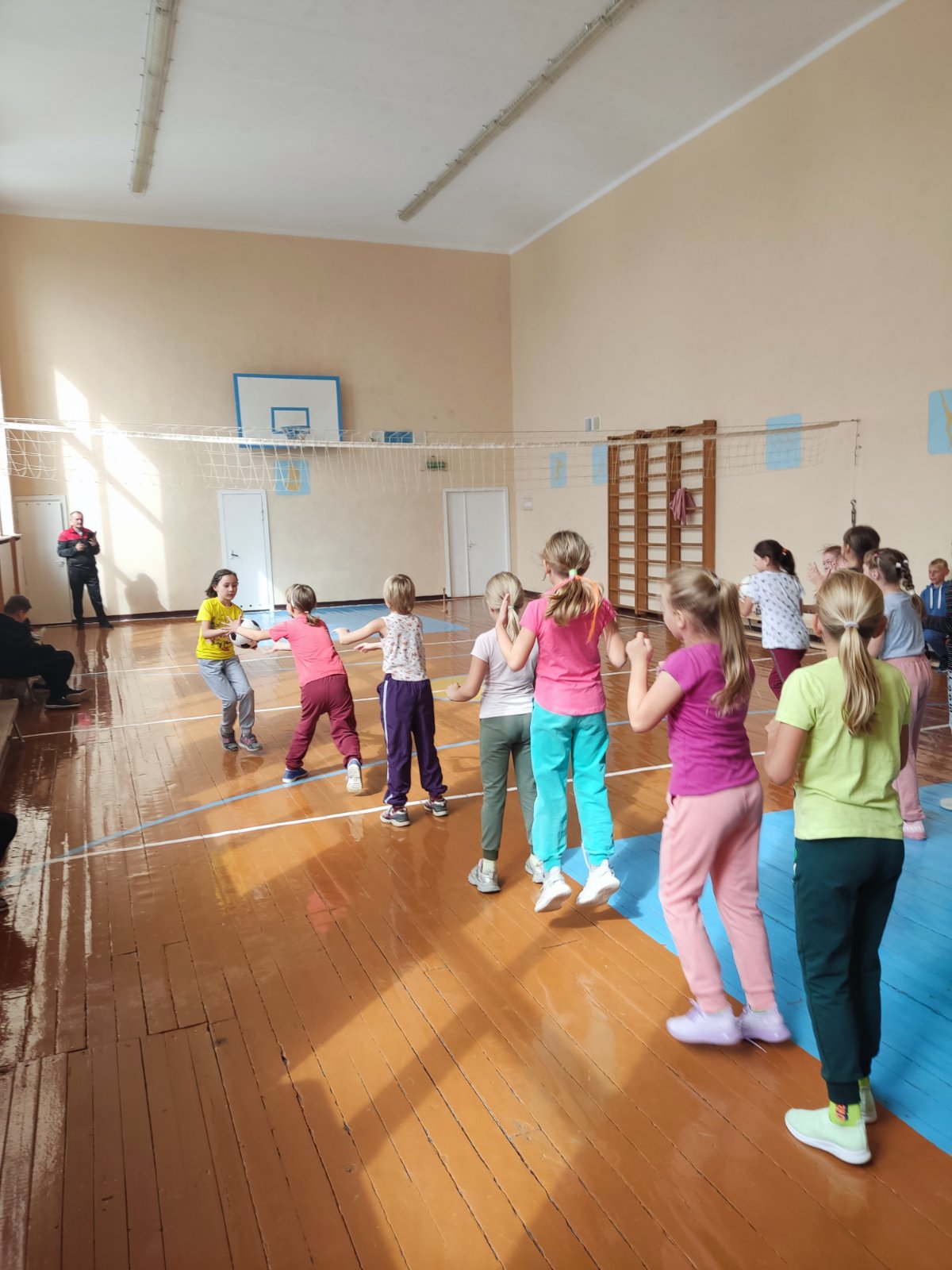 Совместное проведение мероприятий с классными руководителями.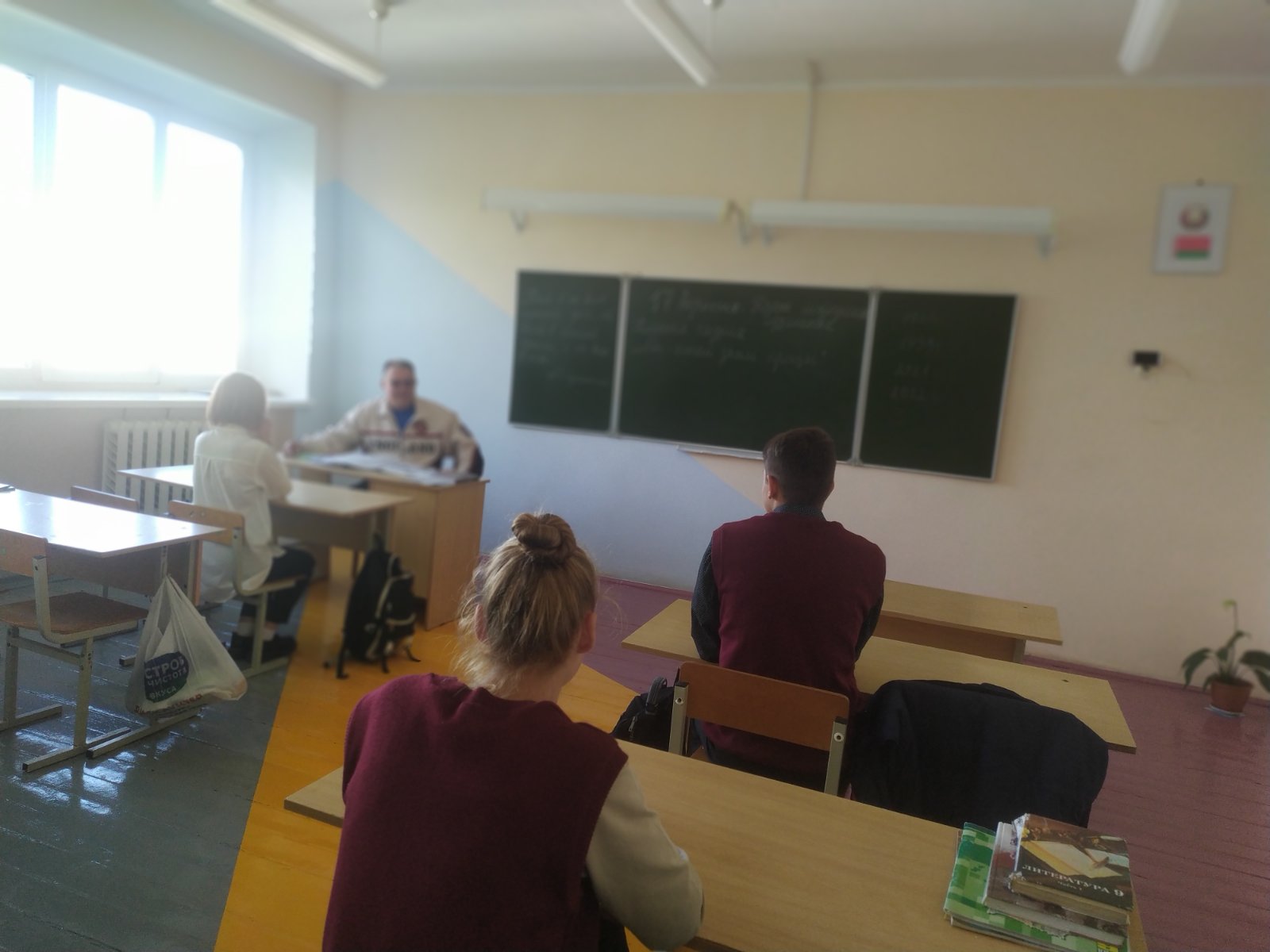 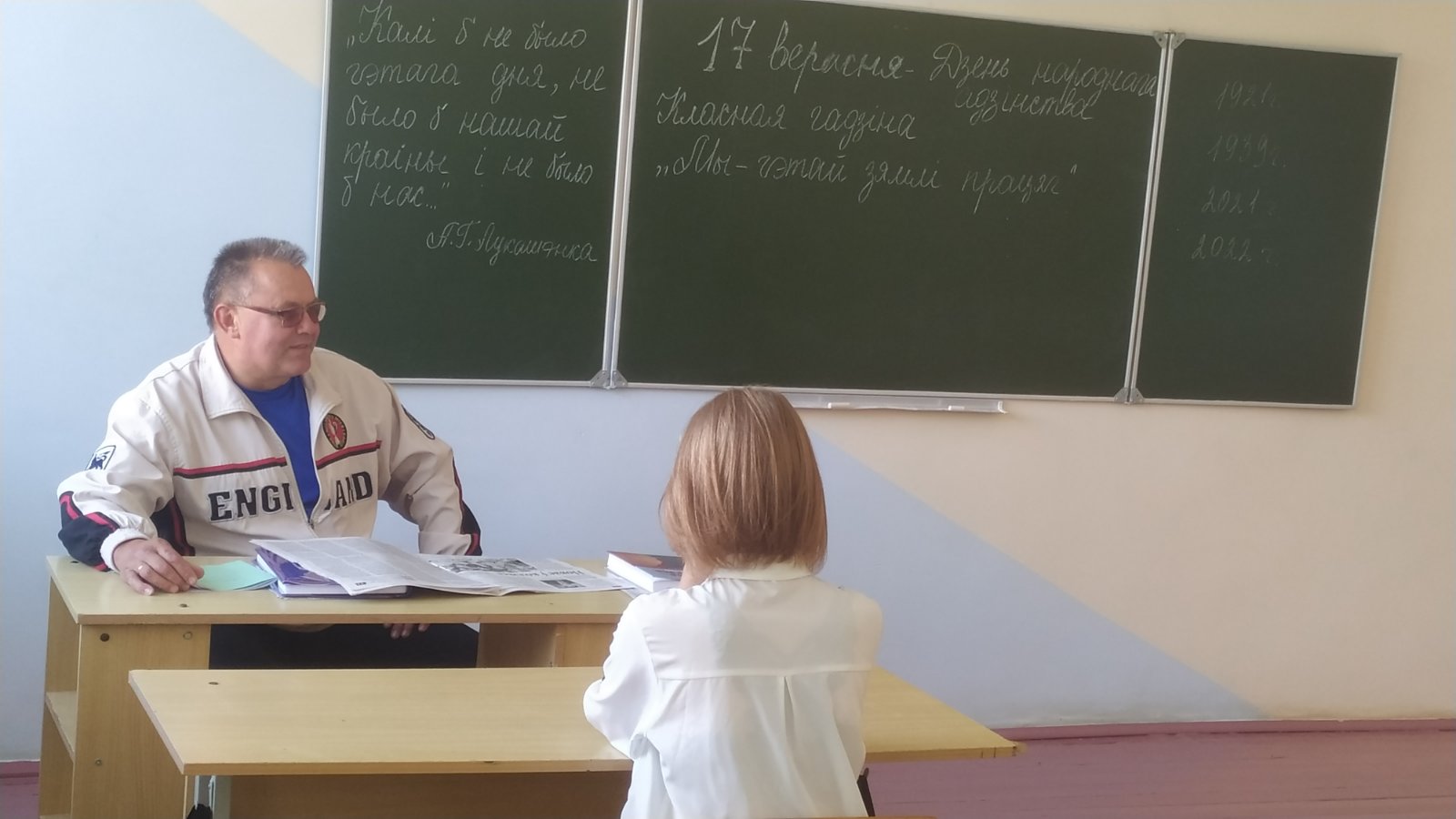 Участие в трудовом десанте учащихся 10 -11 классов.«Студенческий отряд  имени  Михаила Русанова»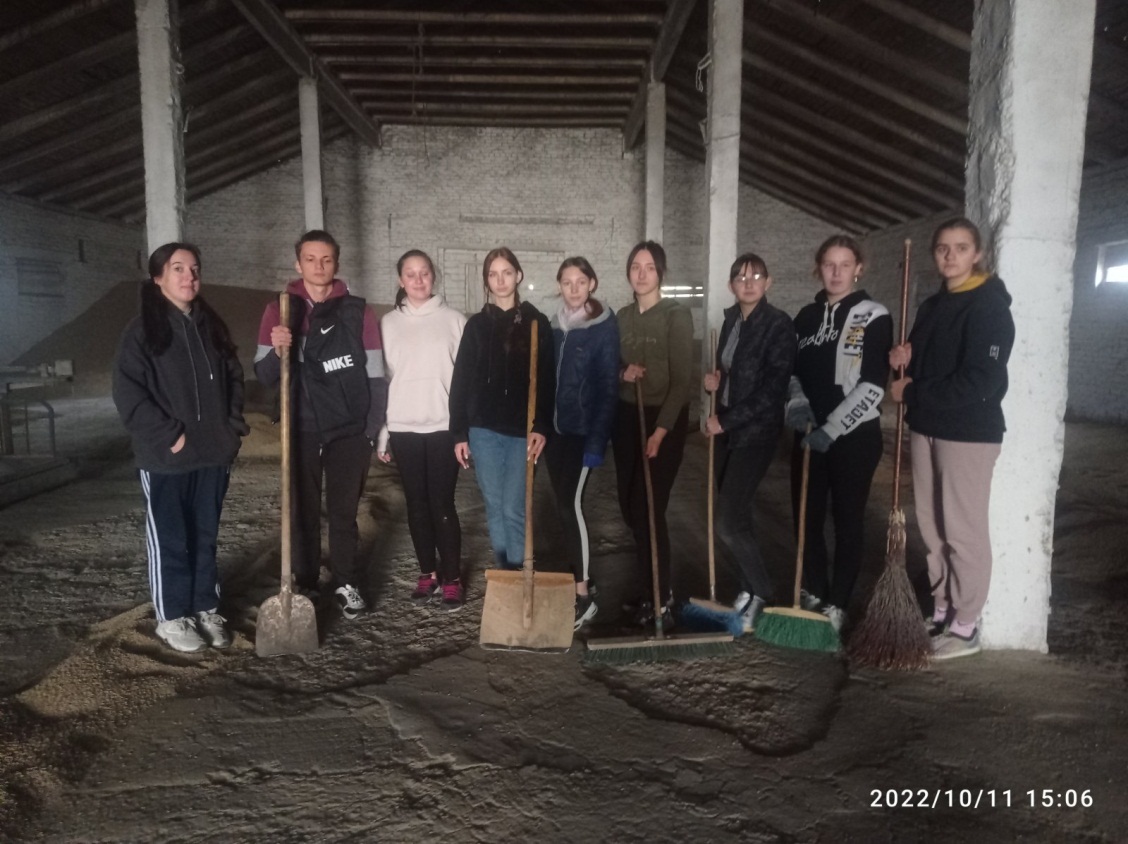 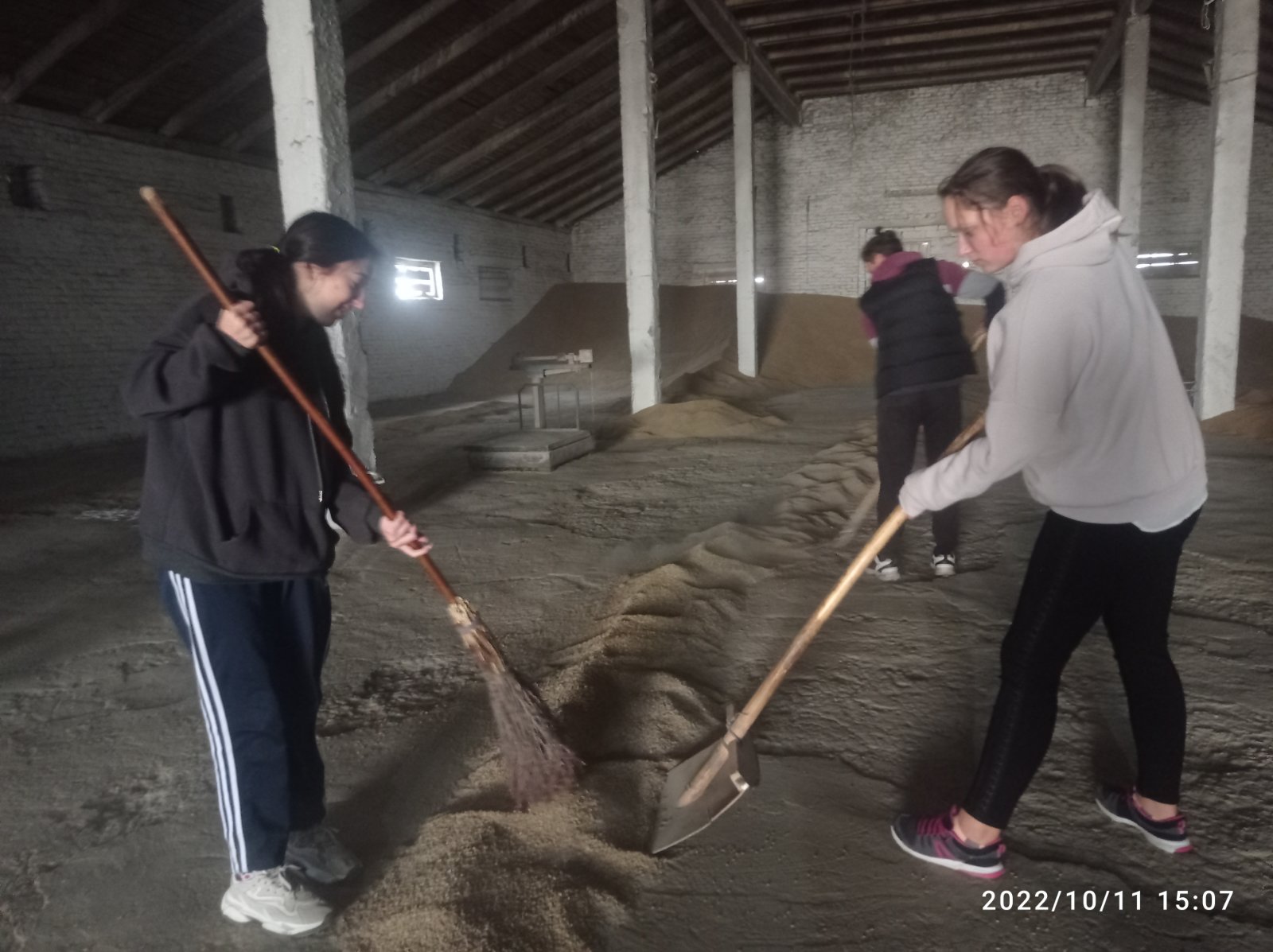 Проведение единого дня  безопасности дорожного движения “Пешеходный переход – места  встречи  вежливых людей”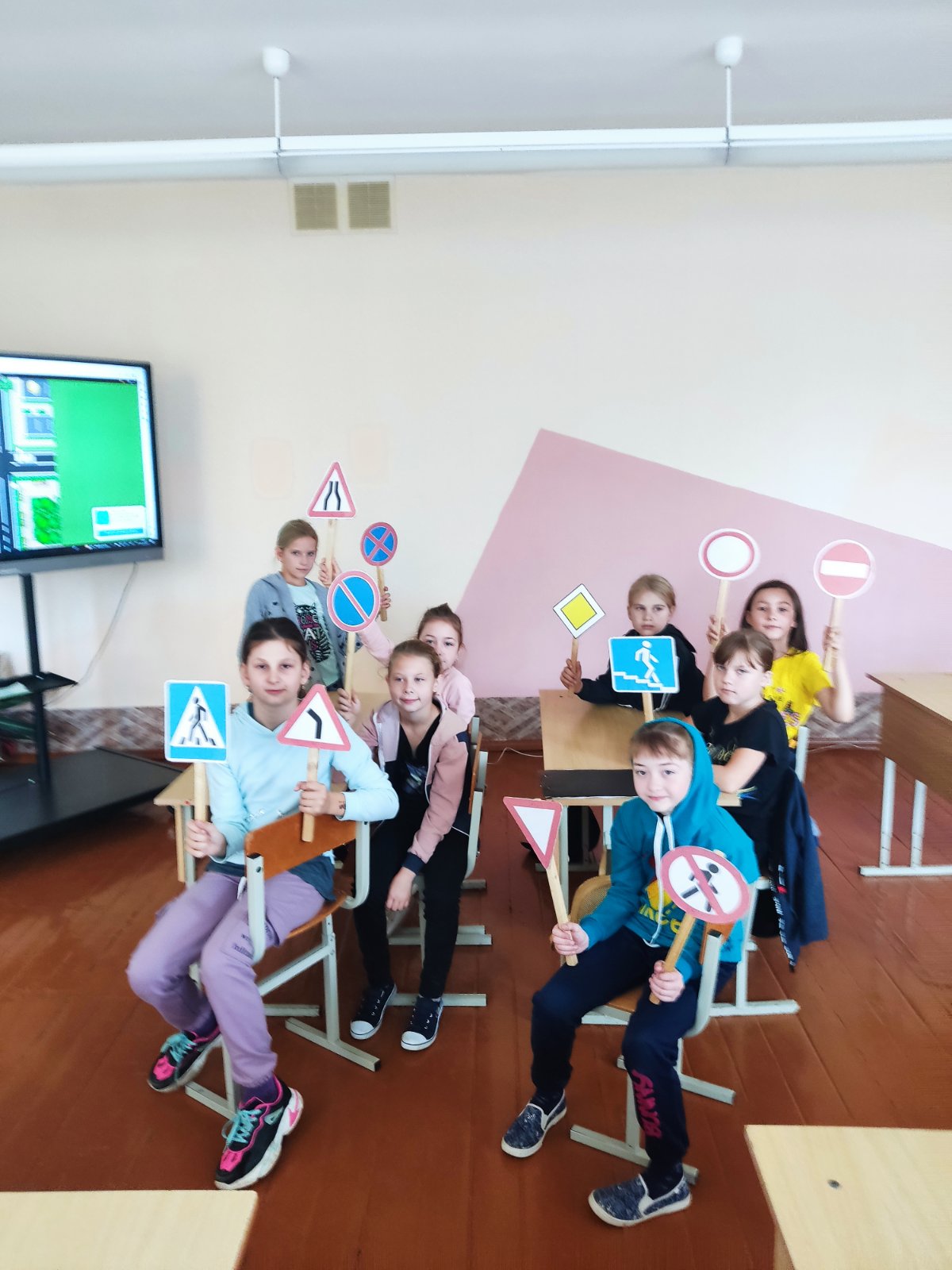 Участие руководителя по военно-патриотическому воспитанию в «Неделе родительской любви»«Мама – нет дороже слова, мама – это целый мир»  17.10.2022г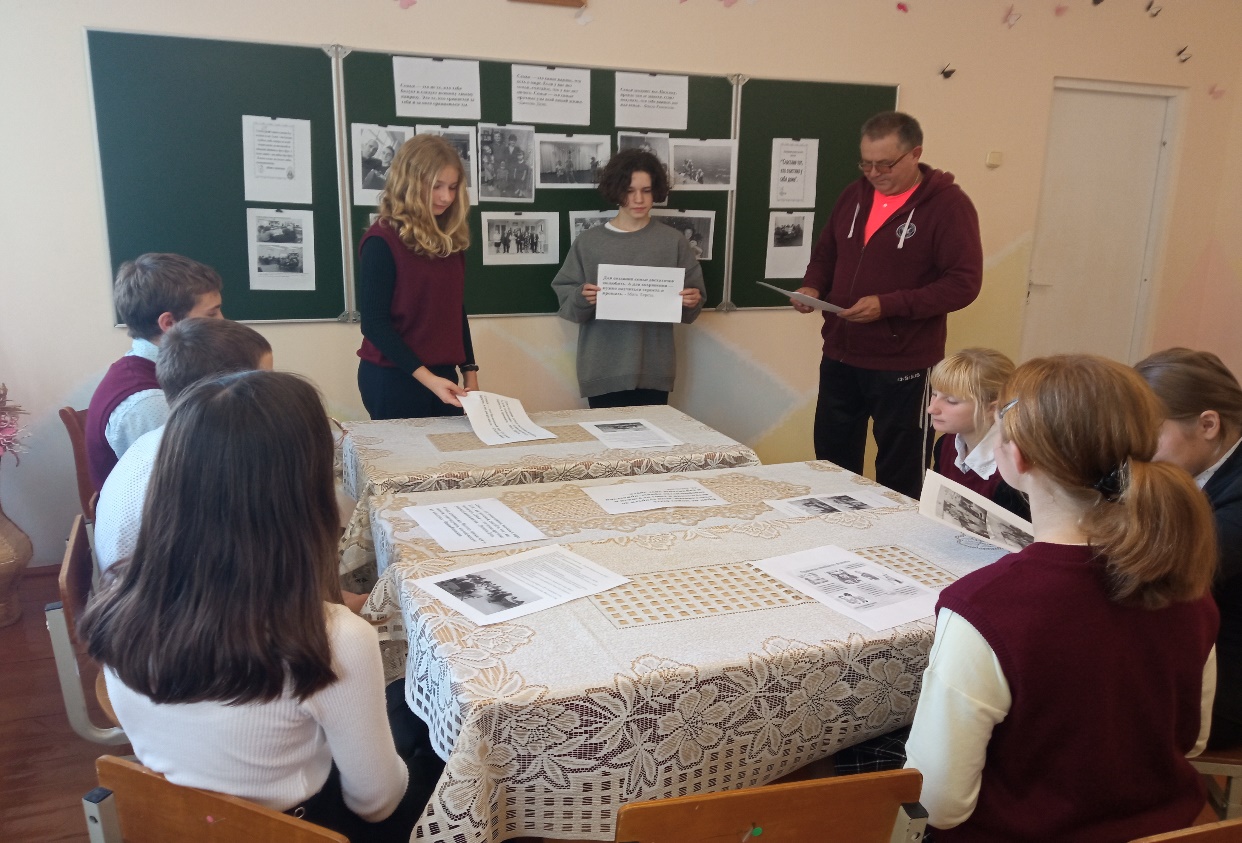 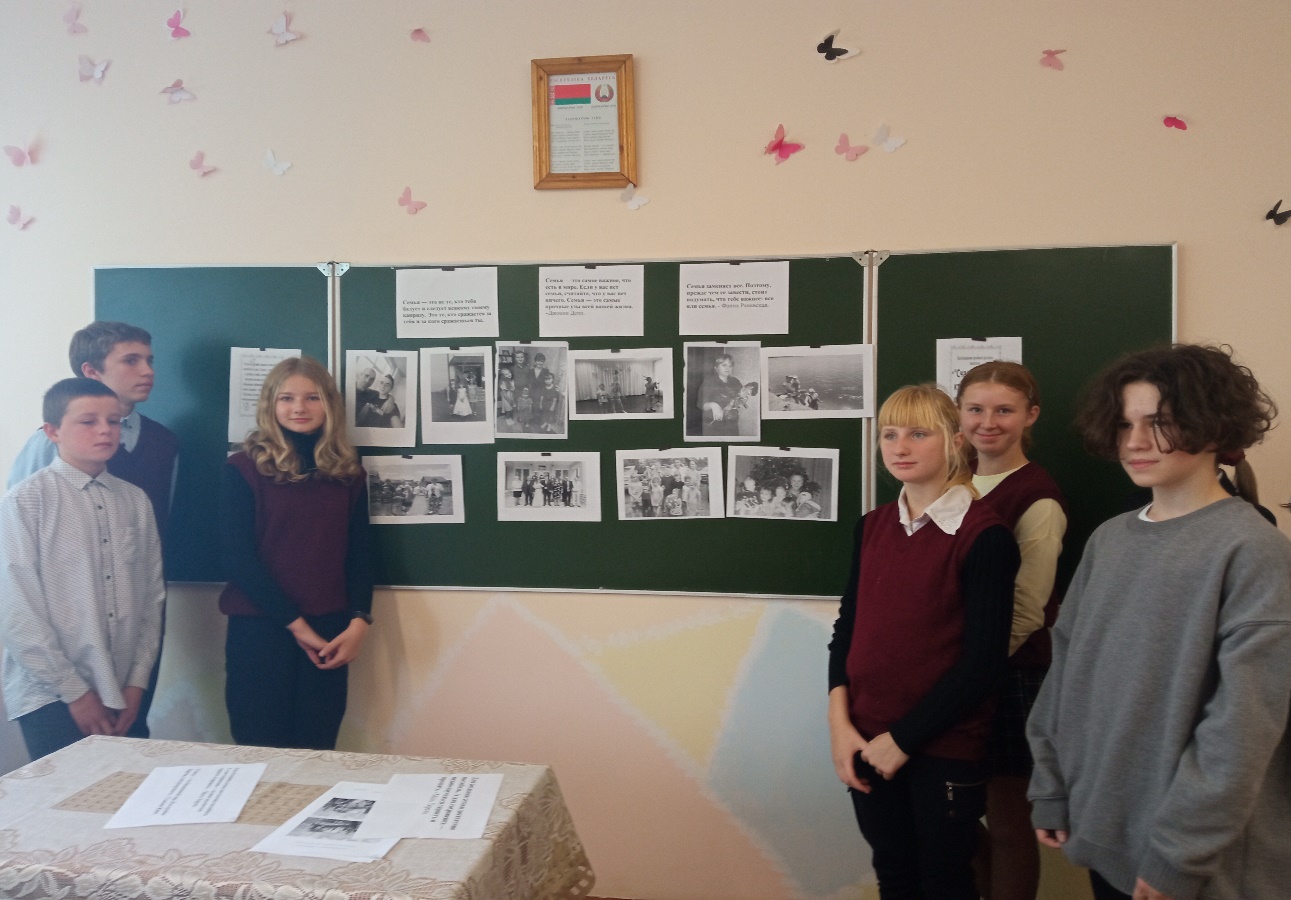 